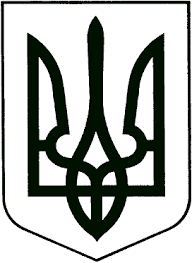         УКРАЇНА  НОВОГРАД-ВОЛИНСЬКА МІСЬКА РАДАЖИТОМИРСЬКОЇ ОБЛАСТІРІШЕННЯдвадцять четверта сесія						        восьмого скликаннявід                            № Про     внесення     змін       до    структури виконавчих органів Новоград-Волинськоїміської радиКеруючись статтею 25, пунктом 5 частини першої статті 26, пунктом 6 частини четвертої статті 42 Закону України „Про місцеве самоврядування в Україні“, з метою удосконалення діяльності виконавчих органів міської ради, міська радаВИРІШИЛА:      1. Внести зміни у додаток 2 до структури виконавчих органів Новоград-Волинської міської ради, затвердженої рішенням міської ради від 23.12.2020 № 37, а саме:       1.1. В пункті 2 „Управління соціального захисту населення“ позиції „Відділ державних соціальних допомог“, „Відділ персоніфікованого обліку пільгових категорій громадян“ викласти в новій редакції та доповнити позицією „Відділ по роботі з внутрішньо переміщеними особами“:      „2. Управління соціального захисту населення      Відділ державних соціальних допомог      Начальник – 1      Головний спеціаліст – 9     Відділ персоніфікованого обліку пільгових категорій громадян     Начальник – 1     Головний спеціаліст – 3     Відділ по роботі з внутрішньо переміщеними особами     Начальник – 1     Головний спеціаліст – 3“     1.2. У рядку „Разом у самостійних відділах, управляннях, службах міської ради“ цифру „90“ замінити цифрою „92“.      2. Це рішення набирає чинності з моменту прийняття.      3. Керуючому справами виконавчого комітету міської ради Долі О.П., управлінню соціального захисту населення міської ради (Хрущ Л.В.), відділу кадрів міської ради (Колесник Ж.О.) забезпечити впровадження цього рішення в частині оформлення трудових відносин, внесення змін до штатного розпису і кошторису.       4. Контроль за виконанням цього рішення покласти на заступника міського голови Гудзь І.Л., керуючого справами виконавчого комітету міської ради      Долю О.П.Міський голова							       Микола БОРОВЕЦЬПорівняльна таблицядо проекту рішенняДодаток 2                       Начальник відділу кадрів міської ради			                  Жанна КОЛЕСНИКДо змінПісля змін2.Управління соціального захисту населення2.Управління соціального захисту населенняВідділ державних соціальних допомогВідділ державних соціальних допомогНачальник1Начальник1Головний спеціаліст10Головний спеціаліст9-1Відділ персоніфікованого обліку пільгових категорій громадянВідділ персоніфікованого обліку пільгових категорій громадянНачальник1Начальник1Головний спеціаліст4Головний спеціаліст3-1ВідсутнійВідділ по роботі з внутрішньо переміщеними особамиНачальник1+1Головний спеціаліст3+3Разом в управлінні34Разом в управлінні36+2Разом у самостійних відділах, управліннях, службах міської ради90Разом у самостійних відділах, управліннях, службах міської ради92+2